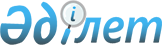 О районном бюджете на 2020-2022 годы
					
			С истёкшим сроком
			
			
		
					Решение Казалинского районного маслихата Кызылординской области от 24 декабря 2019 года № 341. Зарегистрировано Департаментом юстиции Кызылординской области 27 декабря 2019 года № 7058. Прекращено действие в связи с истечением срока
      В соответствии с пунктом 2 статьи 75 Кодекса Республики Казахстан от 4 декабря 2008 года "Бюджетный кодекс Республики Казахстан", подпунктом 1) пункта 1 статьи 6 Закона Республики Казахстан от 23 января 2001 года "О местном государственном управлении и самоуправлении в Республике Казахстан" Казалинский районный маслихат РЕШИЛ:
      1. Утвердить районный бюджет на 2020-2022 годы согласно приложениям 1, 2 и 3 соответственно, в том числе на 2020 год в следующих объемах:
      1) доходы – 22310410 тысяч тенге, в том числе:
      налоговые поступления – 1339791 тысяч тенге;
      неналоговые поступления – 39863,3 тысяч тенге;
      поступления от продажи основного капитала – 68673 тысяч тенге;
      поступления трансфертов – 20862082,7 тысяч тенге;
      2) затраты – 24771734,5 тысяч тенге;
      3) чистое бюджетное кредитование – 211325,2 тысяч тенге;
      бюджетные кредиты – 330050 тысяч тенге;
      погашение бюджетных кредитов – 118724,8 тысяч тенге;
      4) сальдо по операциям с финансовыми активами – 0;
      приобретение финансовых активов – 0;
      поступления от продажи финансовых активов государства – 0;
      5) дефицит (профицит) бюджета – -2672649,7 тысяч тенге;
      6) финансирование дефицита (использование профицита) бюджета – 2672649,7 тысяч тенге.
      Сноска. Пункт 1 - в редакции решения Казалинского районного маслихата Кызылординской области от 07.12.2020 № 508 (вводится в действие с 01.01.2020).


      2. Определить на 2020 год нормативы распределения доходов с районного бюджета в областной бюджет в нижеследующих размерах:
      1) по кодам 101.201 "Индивидуальный подоходный налог с доходов, облагаемых у источника выплаты" и 101.205 "Индивидуальный подоходный налог с доходов иностранных граждан, не облагаемых у источника выплаты" в областной бюджет – 50 процентов, в районный бюджет – 50 процентов;
      2) по коду 103.101 "Социальный налог" в областной бюджет – 50 процентов, в районный бюджет – 50 процентов.
      3. Предусмотреть в районном бюджете на 2020 год объемы субвенций, передаваемых из районного бюджета в бюджеты города, поселка, сельских округов в сумме 2414930 тысяч тенге, в том числе:
      город Казалинск 250700 тысяч тенге;
      поселок Айтеке би 784622 тысяч тенге;
      сельский округ Майдакол 48934 тысяч тенге;
      сельский округ Аранды 118314 тысяч тенге;
      сельский округ Майлыбас 78117 тысяч тенге;
      сельский округ Кызылкум 63281 тысяч тенге;
      сельский округ Бозкол 71967 тысяч тенге;
      сельский округ Алга 70487 тысяч тенге;
      сельский округ Арыкбалык 128354 тысяч тенге;
      сельский округ Коларык 46237 тысяч тенге;
      сельский округ Сарыкол 77879 тысяч тенге;
      сельский округ Муратбаев 110448 тысяч тенге;
      сельский округ Кумжиек 51428 тысяч тенге;
      сельский округ Карашенгел 128839 тысяч тенге;
      сельский округ Басыкара 97260 тысяч тенге;
      сельский округ Уркендеу 104692 тысяч тенге;
      сельский округ Тасарык 46438 тысяч тенге;
      сельский округ Бирлик 31420 тысяч тенге;
      сельский округ Акжона 32224 тысяч тенге;
      сельский округ Шакен 37874 тысяч тенге;
      сельский округ Сарбулак 35415 тысяч тенге;
      4. Учесть, что в областном бюджете на 2020 год предусмотрены нижеследующие целевые текущие трансферты бюджету района:
      1) на образование 444505 тысяч тенге;
      2) на реализацию текущих мероприятий, направленных на развитие рынка труда в рамках Государственной программы развития продуктивной занятости и массового предпринимательства на 2017 – 2021 годы "Еңбек" 4147 тысяч тенге;
      3) на обеспечение прав и улучшение качества жизни инвалидов в Республике Казахстан 2766 тысяч тенге;
      4) на социальную помощь отдельным категориям нуждающихся граждан по решениям местных представительных органов 97748 тысяч тенге;
      5) на финансирование приоритетных проектов транспортной инфраструктуры 762401 тысяч тенге;
      6) исключен решением Казалинского районного маслихата Кызылординской области от 12.06.2020 № 435 (вводится в действие с 01.01.2020).


      7) на реализацию мероприятий по социальной и инженерной инфраструктуре в сельских населенных пунктах в рамках проекта "Ауыл – Ел бесігі" 61567 тысяч тенге.
      Сноска. Пункт 4 с изменениями, внесенными решениями Казалинского районного маслихата Кызылординской области от 04.05.2020 № 407; от 12.06.2020 № 435; от 08.10.2020 № 480; от 23.11.2020 № 500; 07.12.2020 № 508 (вводится в действие с 01.01.2020).


      5. Учесть, что в областном бюджете на 2020 год за счет средств республиканского бюджета предусмотрены нижеследующие целевые текущие трансферты бюджету района:
      1) на образование 2202411 тысяч тенге;
      2) на государственную адресную социальную помощь 233898 тысяч тенге;
      3) на обеспечение прав и улучшение качества жизни инвалидов в Республике Казахстан 21927 тысяч тенге;
      4) на развитие рынка труда 581515 тысяч тенге;
      5) на размещение государственного социального заказа в неправительственных организациях 8248 тысяч тенге;
      6) на установление доплат к заработной плате работников, предоставляющих специальные социальные услуги в государственных организациях социальной защиты населения 21034 тысяч тенге;
      7) на установление доплат к должностному окладу за особые условия труда в оргнаизациях культуры и архивных учреждениях управленческому и оновному персоналу государственных организаций культуры и архивных учреждений 71975 тысяч тенге;
      8) на финансирование приоритетных проектов транспортной инфраструктуры 174689 тысяч тенге;
      9) на реализацию мероприятий по социальной и инженерной инфраструктуре в сельских населенных пунктах в рамках проекта "Ауыл-Ел бесігі" 660626,4 тысяч тенге;
      10) на компенсацию потерь в связи со снижением налоговой нагрузки для субъектов малого и среднего бизнеса 65344 тысяч тенге;
      11) исключен решением Казалинского районного маслихата Кызылординской области от 12.06.2020 № 435 (вводится в действие с 01.01.2020).


      12) на возмещение платежей населения по оплате коммунальных услуг в режиме чрезвычайного положения в Республике Казахстан 170100 тысяч тенге;
      13) на увеличение оплаты труда педагогов государственных организаций среднего и дополнительного образования в сфере физической культуры и спорта 12831,4 тысяч тенге.
      Сноска. Пункт 5 с изменениями, внесенными решениями Казалинского районного маслихата Кызылординской области от 04.05.2020 № 407; от 12.06.2020 № 435; от 08.10.2020 № 480; от 23.11.2020 № 500; 07.12.2020 № 508 (вводится в действие с 01.01.2020).


      6. Учесть, что в областном бюджете на 2020 год предусмотрены нижеследующие целевые трансферты на развитие бюджету района:
      1) на проектирование, развитие и (или) обустройство инженерно-коммуникационной инфраструктуры 22827,6 тысяч тенге;
      2) на развитие индустриальной инфраструктуры в рамках Государственной программы поддержки и развития бизнеса "Дорожная карта бизнеса-2025" 17849 тысяч тенге;
      3) на развитие транспортной инфраструктуры 82396 тысяч тенге;
      4) на развитие объектов спорта 681 тысяч тенге;
      5) в рамках проекта "Ауыл-Ел бесігі" на развитие системы водоснабжения и водоотведения в сельских населенных пунктах 13754,3 тысяч тенге;
      6) на развитие системы водоснабжения и водоотведения в сельских населенных пунктах 51892 тысяч тенге;
      7) на развитие коммунального хозяйства 6000 тысяч тенге.
      Сноска. Пункт 6 с изменениями, внесенными решениями Казалинского районного маслихата Кызылординской области от 04.05.2020 № 407; от 08.10.2020 № 480; 23.11.2020 № 500; 07.12.2020 № 508 (вводится в действие с 01.01.2020).


      7. Учесть, что в областном бюджете на 2020 год за счет средств республиканского бюджета предусмотрены нижеследующие целевые трансферты на развитие бюджету района:
      1) на проектирование, развитие и (или) обустройство инженерно-коммуникационной инфраструктуры 228398 тысяч тенге;
      2) на развитие индустриальной инфраструктуры в рамках Государственной программы поддержки и развития бизнеса "Дорожная карта бизнеса-2025" 178628 тысяч тенге;
      3) на развитие транспортной инфраструктуры 90493 тысяч тенге;
      4) в рамках проекта "Ауыл – Ел бесігі" на развитие системы водоснабжения и водоотведения в сельских населенных пунктах 123789 тысяч тенге;
      5) на развитие коммунального хозяйства 200000 тысяч тенге.
      Сноска. Пункт 7 с изменениями, внесенными решениями Казалинского районного маслихата Кызылординской области от 04.05.2020 № 407; 23.11.2020 № 500 (вводится в действие с 01.01.2020).


      8. Учесть, что в областном бюджете на 2020 год за счет средств республиканского бюджета предусмотрены нижеследующие кредиты бюджету района:
      1) на реализацию мер социальной поддержки специалистов 330050 тысяч тенге.
      9. Распределение целевых текущих трансфертов бюджетам города, кента и аульных округов на 2020 год за счет средств районного бюджета определяется на основании постановления акимата района на:
      1) расходы по обеспечению деятельности аппаратов акимов;
      2) образование;
      3) социальную помощь;
      4) сферу культуры;
      5) благоустройство, освещение;
      6) средний ремонт транспортной инфраструктуры.
      10) утвердить резерв местного исполнительного органа района на 2020 год в сумме 42186 тысяч тенге.
      Сноска. Пункт 10 - в редакции решения Казалинского районного маслихата Кызылординской области от 23.11.2020 № 500 (вводится в действие с 01.01.2020).


      11. Определить перечень местных бюджетных программ, не подлежащих секвестру в процессе исполнения местного бюджета на 2020 год согласно приложения 4.
      12. Утвердить перечень местных бюджетных программ развития и формирования уставного капитала или увеличение уставного капитала юридических лиц районного бюджета на 2020 год согласно приложения 5.
      13. Настоящее решение вводится в действие с 1 января 2020 года и подлежит официальному опубликованию.
      13 возврат трансфертов из районного бюджета в областной бюджет в связи с введением режима чрезвычайного положения 347809 тысяч тенге.
      Сноска. Решение дополнено пунктом 13 в соответствии с решением Казалинского районного маслихата Кызылординской области от 04.05.2020 № 407; в редакции решения Казалинского районного маслихата Кызылординской области от 23.11.2020 № 500 (вводится в действие с 01.01.2020).


      14. За счет средств областного бюджета для финансирования мер в рамках Дорожной карты занятости на кредиты 1755732,9 тысяч тенге.
      Сноска. Решение дополнено пунктом 14 в соответствии с решением Казалинского районного маслихата Кызылординской области от 04.05.2020 № 407; в редакции решения Казалинского районного маслихата Кызылординской области от 08.10.2020 № 480 (вводится в действие с 01.01.2020).


      15 За счет средств областного бюджета для строительства и (или) реконструкцию жилья коммунального жилищного фонда на кредиты 382077,3 тысяч тенге.
      Сноска. Решение дополнено пунктом 15 в соответствии с решением Казалинского районного маслихата Кызылординской области от 04.05.2020 № 407; в редакции решения Казалинского районного маслихата Кызылординской области от 23.11.2020 № 500 (вводится в действие с 01.01.2020).

 Районный бюджет на 2020 год
      Сноска. Приложение 1 - в редакции решения Казалинского районного маслихата Кызылординской области от 07.12.2020 № 508 (вводится в действие с 01.01.2020). Районный бюджет на 2021 год Районный бюджет на 2022 год Перечень местных бюджетных программ, не подлежащих секвестру в процессе исполнения местного бюджета на 2020 год Перечень бюджетных программ развития и формирование уставного капитала или увеличение уставного капитала юридических лиц на 2020 год
      Сноска. Приложение 5 - в редакции решения Казалинского районного маслихата Кызылординской области от 10.08.2020 № 449 (вводится в действие с 01.01.2020).
					© 2012. РГП на ПХВ «Институт законодательства и правовой информации Республики Казахстан» Министерства юстиции Республики Казахстан
				
      Председатель внеочередной XLIXсессии Казалинского районногомаслихата

Қ. Әлімбай

      Секретарь Казалинскогорайонного маслихата

К. НАЗЫМБЕКОВ
Приложение 1 к решению
Казалинского районного маслихата
от 24 декабря 2019 года № 341
Категория
Категория
Категория
Наименование
Сумма, 
тысяч тенге
Класс
Класс
Наименование
Сумма, 
тысяч тенге
Подкласс
Наименование
Сумма, 
тысяч тенге
1.Доходы
22310410
1
Налоговые поступления
1339791
01
Подоходный налог
372967
1
Корпоративный подоходный налог
51748
2
Индивидуальный подоходный налог
321219
03
Социальный налог
357806
1
Социальный налог
357806
04
Hалоги на собственность
577436
1
Hалоги на имущество
577226
5
Единый земельный налог
210
05
Внутренние налоги на товары, работы и услуги
24586
2
Акцизы
6248
3
Поступления за использование природных и других ресурсов
4903
4
Сборы за ведение предпринимательской и профессиональной деятельности
13295
5
Налог на игорный бизнес
140
08
Обязательные платежи, взимаемые за совершение юридически значимых действий и (или) выдачу документов уполномоченными на то государственными органами или должностными лицами
6996
1
Государственная пошлина
6996
2
Неналоговые поступления
39863,3
01
Доходы от государственной собственности
6563,3
5
Доходы от аренды имущества, находящегося в государственной собственности
5931
7
Вознаграждения по кредитам, выданным из государственного бюджета
632,3
04
Штрафы, пени, санкции, взыскания, налагаемые государственными учреждениями, финансируемыми из государственного бюджета, а также содержащимися и финансируемыми из бюджета (сметы расходов) Национального Банка Республики Казахстан
13400
1
Штрафы, пени, санкции, взыскания, налагаемые государственными учреждениями, финансируемыми из государственного бюджета, а также содержащимися и финансируемыми из бюджета (сметы расходов) Национального Банка Республики Казахстан, за исключением поступлений от организаций нефтяного сектора
13400
06
Прочие неналоговые поступления
19900
1
Прочие неналоговые поступления
19900
3
Поступления от продажи основного капитала
68673
01
Продажа государственного имущества, закрепленного за государственными учреждениями
13113
1
Продажа государственного имущества, закрепленного за государственными учреждениями
13113
03
Продажа земли и нематериальных активов
55560
1
Продажа земли
47552
2
Продажа нематериальных активов
8008
4
Поступления трансфертов
20862082,7
01
Трансферты из нижестоящих органов государственного управления
8148
3
Трансферты из бюджетов городов районного значения, сел, поселков, сельских округов
8148
02
Трансферты из вышестоящих органов государственного управления
20853934,7
2
Трансферты из областного бюджета
20853934,7
Функциональная группа
Функциональная группа
Функциональная группа
Наименование
Администратор бюджетных программ
Администратор бюджетных программ
Наименование
Программа
Наименование
2. Затраты
24771734,5
1
Государственные услуги общего характера
1174306
112
Аппарат маслихата района (города областного значения)
32221
001
Услуги по обеспечению деятельности маслихата района (города областного значения)
32176
003
Капитальные расходы государственного органа
45
122
Аппарат акима района (города областного значения)
292597
001
Услуги по обеспечению деятельности акима района (города областного значения)
274159
003
Капитальные расходы государственного органа
18438
452
Отдел финансов района (города областного значения)
110093
001
Услуги по реализации государственной политики в области исполнения бюджета и управления коммунальной собственностью района (города областного значения)
29279
003
Проведение оценки имущества в целях налогообложения
1832
010
Приватизация, управление коммунальным имуществом, постприватизационная деятельность и регулирование споров, связанных с этим
417
113
Целевые текущие трансферты нижестоящим бюджетам
78565
805
Отдел государственных закупок района (города областного значения)
25070
001
Услуги по реализации государственной политики в области государственных закупок на местном уровне
24717
003
Капитальные расходы государственного органа
353
453
Отдел экономики и бюджетного планирования района (города областного значения)
33831
001
Услуги по реализации государственной политики в области формирования и развития экономической политики, системы государственного планирования
33685
004
Капитальные расходы государственного органа
146
458
Отдел жилищно-коммунального хозяйства, пассажирского транспорта и автомобильных дорог района (города областного значения)
563238
001
Услуги по реализации государственной политики на местном уровне в области жилищно-коммунального хозяйства, пассажирского транспорта и автомобильных дорог
60043
013
Капитальные расходы государственного органа
12835
113
Целевые текущие трансферты нижестоящим бюджетам
490360
493
Отдел предпринимательства, промышленности и туризма района (города областного значения)
19816
001
Услуги по реализации государственной политики на местном уровне в области развития предпринимательства, промышленности и туризма
19457
003
Капитальные расходы государственного органа
359
801
Отдел занятости, социальных программ и регистрации актов гражданского состояния района (города областного значения)
97440
001
Услуги по реализации государственной политики на местном уровне в сфере занятости, социальных программ и регистрации актов гражданского состояния
87209
003
Капитальные расходы государственного органа
338
113
Целевые текущие трансферты нижестоящим бюджетам
9893
2
Оборона
60383
122
Аппарат акима района (города областного значения)
9657
005
Мероприятия в рамках исполнения всеобщей воинской обязанности
9657
122
Аппарат акима района (города областного значения)
50726
006
Предупреждение и ликвидация чрезвычайных ситуаций масштаба района (города областного значения)
48142
007
Мероприятия по профилактике и тушению степных пожаров районного (городского) масштаба, а также пожаров в населенных пунктах, в которых не созданы органы государственной противопожарной службы
2584
3
Общественный порядок, безопасность, правовая, судебная, уголовно-исполнительная деятельность
11519
458
Отдел жилищно-коммунального хозяйства, пассажирского транспорта и автомобильных дорог района (города областного значения)
11519
021
Обеспечение безопасности дорожного движения в населенных пунктах
11519
4
Образование
13108321,5
464
Отдел образования района (города областного значения)
637872
009
Обеспечение деятельности организаций дошкольного воспитания и обучения
159030
040
Реализация государственного образовательного заказа в дошкольных организациях образования
478842
464
Отдел образования района (города областного значения)
11345212
003
Общеобразовательное обучение
10982201
006
Дополнительное образование для детей
363011
465
Отдел физической культуры и спорта района (города областного значения)
93490,4
017
Дополнительное образование для детей и юношества по спорту
93490,4
472
Отдел строительства, архитектуры и градостроительства района (города областного значения)
23325
037
Строительство и реконструкция объектов дошкольного воспитания и обучения
142
022
Строительство и реконструкция объектов начального, основного среднего и общего среднего образования
23183
464
Отдел образования района (города областного значения)
1008422,1
001
Услуги по реализации государственной политики на местном уровне в области образования
43194
004
Информатизация системы образования в государственных учреждениях образования района (города областного значения)
18101
005
Приобретение и доставка учебников, учебно-методических комплексов для государственных учреждений образования района (города областного значения)
101472
007
Проведение школьных олимпиад, внешкольных мероприятий и конкурсов районного (городского) масштаба
534
015
Ежемесячные выплаты денежных средств опекунам (попечителям) на содержание ребенка-сироты (детей-сирот), и ребенка (детей), оставшегося без попечения родителей
18955
023
Методическая работа
44870
029
Обследование психического здоровья детей и подростков и оказание психолого-медико-педагогической консультативной помощи населению
45805
067
Капитальные расходы подведомственных государственных учреждений и организаций
534426,8
113
Целевые текущие трансферты нижестоящим бюджетам
201064,3
6
Социальная помощь и социальное обеспечение
1851924,4
464
Отдел образования района (города областного значения)
3135
030
Содержание ребенка (детей), переданного патронатным воспитателям
3135
801
Отдел занятости, социальных программ и регистрации актов гражданского состояния района (города областного значения)
245793,7
010
Государственная адресная социальная помощь
245793,7
801
Отдел занятости, социальных программ и регистрации актов гражданского состояния района (города областного значения)
1190721
004
Программа занятости
784105
005
Оказание ритуальных услуг по захоронению умерших Героев Советского Союза, "Халық Қаһарманы", Героев Социалистического труда, награжденных Орденом Славы трех степеней и орденом "Отан" из числа участников и инвалидов войны
92
006
Оказание социальной помощи на приобретение топлива специалистам здравоохранения, образования, социального обеспечения, культуры, спорта и ветеринарии в сельской местности в соответствии с законодательством Республики Казахстан
43960
007
Оказание жилищной помощи
642
008
Социальная поддержка граждан, награжденных от 26 июля 1999 года орденами "Отан", "Данк", удостоенных высокого звания "Халық қаһарманы", почетных званий республики
445
009
Материальное обеспечение детей-инвалидов, воспитывающихся и обучающихся на дому
3930
011
Социальная помощь отдельным категориям нуждающихся граждан по решениям местных представительных органов
103018
014
Оказание социальной помощи нуждающимся гражданам на дому
76933
017
Обеспечение нуждающихся инвалидов обязательными гигиеническими средствами и предоставление услуг специалистами жестового языка, индивидуальными помощниками в соответствии с индивидуальной программой реабилитации инвалида
112281
023
Обеспечение деятельности центров занятости населения
65315
458
Отдел жилищно-коммунального хозяйства, пассажирского транспорта и автомобильных дорог района (города областного значения)
376036,7
088
Кредитование бюджетов города районного значения, села, поселка, сельского округа для финансирования мер в рамках Дорожной карты занятости
376036,7
801
Отдел занятости, социальных программ и регистрации актов гражданского состояния района (города областного значения)
36238
018
Оплата услуг по зачислению, выплате и доставке пособий и других социальных выплат
2000
020
Размещение государственного социального заказа в неправительственных организациях
8248
050
Обеспечение прав и улучшение качества жизни инвалидов в Республике Казахстан
25990
7
Жилищно-коммунальное хозяйство
1216749,2
472
Отдел строительства, архитектуры и градостроительства района (города областного значения)
687092,6
003
Проектирование и (или) строительство, реконструкция жилья коммунального жилищного фонда
407402,6
004
Проектирование, развитие и (или) обустройство инженерно-коммуникационной инфраструктуры
259690
058
Развитие системы водоснабжения и водоотведения в сельских населенных пунктах
20000
458
Отдел жилищно-коммунального хозяйства, пассажирского транспорта и автомобильных дорог района (города областного значения)
529656,6
033
Проектирование, развитие и (или) обустройство инженерно-коммуникационной инфраструктуры
251225,6
015
Освещение улиц в населенных пунктах
704
026
Организация эксплуатации тепловых сетей, находящихся в коммунальной собственности районов (городов областного значения)
33500
027
Организация эксплуатации сетей газификации, находящихся в коммунальной собственности районов (городов областного значения)
22235
058
Развитие системы водоснабжения и водоотведения в сельских населенных пунктах
51892
070
Возмещение платежей населения по оплате коммунальных услуг в режиме чрезвычайного положения в Республике Казахстан
170100
8
Культура, спорт, туризм и информационное пространство
818475,5
455
Отдел культуры и развития языков района (города областного значения)
129174
003
Поддержка культурно-досуговой работы
128236
009
Обеспечение сохранности историко - культурного наследия и доступа к ним
938
472
Отдел строительства, архитектуры и градостроительства района (города областного значения)
210822,5
011
Развитие объектов культуры
210822,5
465
Отдел физической культуры и спорта района (города областного значения)
139355
001
Услуги по реализации государственной политики на местном уровне в сфере физической культуры и спорта
17483
005
Развитие массового спорта и национальных видов спорта 
88914
006
Проведение спортивных соревнований на районном (города областного значения) уровне
9336
007
Подготовка и участие членов сборных команд района (города областного значения) по различным видам спорта на областных спортивных соревнованиях
23622
472
Отдел строительства, архитектуры и градостроительства района (города областного значения)
10189
008
Развитие объектов спорта
10189
455
Отдел культуры и развития языков района (города областного значения)
170002
006
Функционирование районных (городских) библиотек
169280
007
Развитие государственного языка и других языков народа Казахстана
722
456
Отдел внутренней политики района (города областного значения)
25278
002
Услуги по проведению государственной информационной политики
25278
455
Отдел культуры и развития языков района (города областного значения)
73190
001
Услуги по реализации государственной политики на местном уровне в области развития языков и культуры
22525
032
Капитальные расходы подведомственных государственных учреждений и организаций
2762
113
Целевые текущие трансферты нижестоящим бюджетам
47903
456
Отдел внутренней политики района (города областного значения)
60465
001
Услуги по реализации государственной политики на местном уровне в области информации, укрепления государственности и формирования социального оптимизма граждан
35289
003
Реализация мероприятий в сфере молодежной политики
19361
006
Капитальные расходы государственного органа
4367
032
Капитальные расходы подведомственных государственных учреждений и организаций
1448
9
Топливно-энергетический комплекс и недропользование
235033
472
Отдел строительства, архитектуры и градостроительства района (города областного значения)
235033
036
Развитие газотранспортной системы
235033
10
Сельское, водное, лесное, рыбное хозяйство, особо охраняемые природные территории, охрана окружающей среды и животного мира, земельные отношения
131023
462
Отдел сельского хозяйства района (города областного значения)
32447
001
Услуги по реализации государственной политики на местном уровне в сфере сельского хозяйства
32447
472
Отдел строительства, архитектуры и градостроительства района (города областного значения)
435
010
Развитие объектов сельского хозяйства
435
473
Отдел ветеринарии района (города областного значения)
4849
001
Услуги по реализации государственной политики на местном уровне в сфере ветеринарии
4849
463
Отдел земельных отношений района (города областного значения)
27462
001
Услуги по реализации государственной политики в области регулирования земельных отношений на территории района (города областного значения)
23000
006
Землеустройство, проводимое при установлении границ районов, городов областного значения, районного значения, сельских округов, поселков, сел
2432
007
Капитальные расходы государственного органа
2030
462
Отдел сельского хозяйства района (города областного значения)
65830
099
Реализация мер по оказанию социальной поддержки специалистов
65830
11
Промышленность, архитектурная, градостроительная и строительная деятельность
74484
472
Отдел строительства, архитектуры и градостроительства района (города областного значения)
74484
001
Услуги по реализации государственной политики в области строительства, архитектуры и градостроительства на местном уровне
72374
015
Капитальные расходы государственного органа
2110
12
Транспорт и коммуникации
1970618,9
458
Отдел жилищно-коммунального хозяйства, пассажирского транспорта и автомобильных дорог района (города областного значения)
1970618,9
022
Развитие транспортной инфраструктуры
373566
023
Обеспечение функционирования автомобильных дорог
96726
045
Капитальный и средний ремонт автомобильных дорог районного значения и улиц населенных пунктов
559293,9
051
Реализация приоритетных проектов транспортной инфраструктуры
937664
037
Субсидирование пассажирских перевозок по социально значимым городским (сельским), пригородным и внутрирайонным сообщениям
3369
13
Прочие
1189795,4
472
Отдел строительства, архитектуры и градостроительства района (города областного значения)
196477
026
Развитие индустриальной инфраструктуры в рамках Государственной программы поддержки и развития бизнеса "Дорожная карта бизнеса-2025"
196477
493
Отдел предпринимательства, промышленности и туризма района (города областного значения)
86
006
Поддержка предпринимательской деятельности
86
452
Отдел финансов района (города областного значения)
42186
012
Резерв местного исполнительного органа района (города областного значения) 
42186
458
Отдел жилищно-коммунального хозяйства, пассажирского транспорта и автомобильных дорог района (города областного значения)
554997
062
Реализация мероприятий по социальной и инженерной инфраструктуре в сельских населенных пунктах в рамках проекта "Ауыл-Ел бесігі"
554997
464
Отдел образования района (города областного значения)
41156,4
077
Реализация мероприятий по социальной и инженерной инфраструктуре в сельских населенных пунктах в рамках проекта "Ауыл-Ел бесігі"
41156,4
472
Отдел строительства, архитектуры и градостроительства района (города областного значения)
354893
077
Развитие инженерной инфраструктуры в рамках Государственной программы развития регионов до 2025 года
217349,7
079
Реализация мероприятий по социальной и инженерной инфраструктуре в сельских населенных пунктах в рамках проекта "Ауыл-Ел бесігі"
137543,3
14
Обслуживание долга
632,3
452
Отдел финансов района (города областного значения)
632,3
013
Обслуживание долга местных исполнительных органов по выплате вознаграждений и иных платежей по займам из областного бюджета
632,3
15
Трансферты
2928469,3
452
Отдел финансов района (города областного значения)
2928469,3
006
Возврат неиспользованных (недоиспользованных) целевых трансфертов
109734,5
024
Целевые текущие трансферты из нижестоящего бюджета на компенсацию потерь вышестоящего бюджета в связи с изменением законодательства
347809
054
Возврат сумм неиспользованных (недоиспользованных) целевых трансфертов, выделенных из республиканского бюджета за счет целевого трансферта из Национального фонда Республики Казахстан
55995,8
038
Субвенции
2414930
3. Чистое бюджетное кредитование
211325,2
Бюджетные кредиты
330050
10
Сельское, водное, лесное, рыбное хозяйство, особо охраняемые природные территории, охрана окружающей среды и животного мира, земельные отношения
330050
462
Отдел сельского хозяйства района (города областного значения)
330050
008
Бюджетные кредиты для реализации мер социальной поддержки специалистов
330050
Погашение бюджетных кредитов
118724,8
5
Погашение бюджетных кредитов
118724,8
01
Погашение бюджетных кредитов
118724,8
1
Погашение бюджетных кредитов, выданных из государственного бюджета
118724,8
4.Сальдо по операциям с финансовыми активами
0
Приобретение финансовых активов
0
Поступления от продажи финансовых активов государства
0
5.Дефицит (профицит) бюджета
-2672649,7
6.Финансирование дефицита (использование профицита) бюджета
2672649,7
7
Поступления займов
2467860,2
01
Внутренние государственные займы
2467860,2
2
Договоры займа
2467860,2
16
Погашение займов
120147,3
452
Отдел финансов района (города областного значения)
120147,3
008
Погашение долга местного исполнительного органа перед вышестоящим бюджетом
118724,8
021
Возврат неиспользованных бюджетных кредитов, выданных из местного бюджета
1422,5
8
Используемые остатки бюджетных средств
324936,8
01
Остатки бюджетных средств
324936,8
1
Свободные остатки бюджетных средств
324936,8Приложение 2
Казалинского районного маслихата
от 24 декабря 2019 года № 341
Категория
Категория
Категория
Наименование
Сумма, 
тысяч тенге
Класс
Класс
Наименование
Сумма, 
тысяч тенге
Подкласс
Наименование
Сумма, 
тысяч тенге
1. Доходы
15843550
1
Налоговые поступления
1484164
01
Подоходный налог
419431
1
Корпоративный подоходный налог
112000
2
Индивидуальный подоходный налог
307431
03
Социальный налог
395260
1
Социальный налог
395260
04
Hалоги на собственность
642898
1
Hалоги на имущество
642898
05
Внутренние налоги на товары, работы и услуги
23238
2
Акцизы
6665
3
Поступления за использование природных и других ресурсов
4538
4
Сборы за ведение предпринимательской и профессиональной деятельности
11772
5
Налог на игорный бизнес
263
08
Обязательные платежи, взимаемые за совершение юридически значимых действий и (или) выдачу документов уполномоченными на то государственными органами или должностными лицами
3337
1
Государственная пошлина
3337
2
Неналоговые поступления
18541
01
Доходы от государственной собственности
10735
5
Доходы от аренды имущества, находящегося в государственной собственности
10605
7
Вознаграждения по кредитам, выданным из государственного бюджета
130
06
Прочие неналоговые поступления
7806
1
Прочие неналоговые поступления
7806
3
Поступления от продажи основного капитала
38736
01
Продажа государственного имущества, закрепленного за государственными учреждениями
593
1
Продажа государственного имущества, закрепленного за государственными учреждениями
593
03
Продажа земли и нематериальных активов
38143
1
Продажа земли
36560
2
Продажа нематериальных активов
1583
4
Поступления трансфертов
14302109
02
Трансферты из вышестоящих органов государственного управления
14302109
2
Трансферты из областного бюджета
14302109
Функциональная группа
Функциональная группа
Функциональная группа
Наименование
Администратор бюджетных программ
Администратор бюджетных программ
Наименование
Программа
Наименование
2. Затраты
15843550
1
Государственные услуги общего характера
455943
112
Аппарат маслихата района (города областного значения)
32529
001
Услуги по обеспечению деятельности маслихата района (города областного значения)
32529
122
Аппарат акима района (города областного значения)
169407
001
Услуги по обеспечению деятельности акима района (города областного значения)
168597
003
Капитальные расходы государственного органа
810
452
Отдел финансов района (города областного значения)
34548
001
Услуги по реализации государственной политики в области исполнения бюджета и управления коммунальной собственностью района (города областного значения)
34219
010
Приватизация, управление коммунальным имуществом, постприватизационная деятельность и регулирование споров, связанных с этим
329
805
Отдел государственных закупок района (города областного значения)
25989
001
Услуги по реализации государственной политики в области государственных закупок на местном уровне
25989
453
Отдел экономики и бюджетного планирования района (города областного значения)
34159
001
Услуги по реализации государственной политики в области формирования и развития экономической политики, системы государственного планирования
34159
458
Отдел жилищно-коммунального хозяйства, пассажирского транспорта и автомобильных дорог района (города областного значения)
45890
001
Услуги по реализации государственной политики на местном уровне в области жилищно-коммунального хозяйства, пассажирского транспорта и автомобильных дорог
45890
493
Отдел предпринимательства, промышленности и туризма района (города областного значения)
19495
001
Услуги по реализации государственной политики на местном уровне в области развития предпринимательства, промышленности и туризма
19495
801
Отдел занятости, социальных программ и регистрации актов гражданского состояния района (города областного значения)
93926
001
Услуги по реализации государственной политики на местном уровне в сфере занятости, социальных программ и регистрации актов гражданского состояния
93926
2
Оборона
118859
122
Аппарат акима района (города областного значения)
10736
005
Мероприятия в рамках исполнения всеобщей воинской обязанности
10736
122
Аппарат акима района (города областного значения)
108123
006
Предупреждение и ликвидация чрезвычайных ситуаций масштаба района (города областного значения)
105768
007
Мероприятия по профилактике и тушению степных пожаров районного (городского) масштаба, а также пожаров в населенных пунктах, в которых не созданы органы государственной противопожарной службы
2355
3
Общественный порядок, безопасность, правовая, судебная, уголовно-исполнительная деятельность
8944
458
Отдел жилищно-коммунального хозяйства, пассажирского транспорта и автомобильных дорог района (города областного значения)
8944
021
Обеспечение безопасности дорожного движения в населенных пунктах
8944
4
Образование
10439936
464
Отдел образования района (города областного значения)
725212
009
Обеспечение деятельности организаций дошкольного воспитания и обучения
144951
040
Реализация государственного образовательного заказа в дошкольных организациях образования
580261
464
Отдел образования района (города областного значения)
9449778
003
Общеобразовательное обучение
9143239
006
Дополнительное образование для детей
306539
465
Отдел физической культуры и спорта района (города областного значения)
82481
017
Дополнительное образование для детей и юношества по спорту
82481
464
Отдел образования района (города областного значения)
182465
001
Услуги по реализации государственной политики на местном уровне в области образования
29621
004
Информатизация системы образования в государственных учреждениях образования района (города областного значения)
15304
005
Приобретение и доставка учебников, учебно-методических комплексов для государственных учреждений образования района (города областного значения)
67680
007
Проведение школьных олимпиад, внешкольных мероприятий и конкурсов районного (городского) масштаба
819
015
Ежемесячные выплаты денежных средств опекунам (попечителям) на содержание ребенка-сироты (детей-сирот), и ребенка (детей), оставшегося без попечения родителей
31530
029
Обследование психического здоровья детей и подростков и оказание психолого-медико-педагогической консультативной помощи населению
37511
6
Социальная помощь и социальное обеспечение
774904
464
Отдел образования района (города областного значения)
6538
030
Содержание ребенка (детей), переданного патронатным воспитателям
6538
801
Отдел занятости, социальных программ и регистрации актов гражданского состояния района (города областного значения)
93581
010
Государственная адресная социальная помощь
93581
801
Отдел занятости, социальных программ и регистрации актов гражданского состояния района (города областного значения)
633893
004
Программа занятости
241357
005
Оказание ритуальных услуг по захоронению умерших Героев Советского Союза, "Халық Қаһарманы", Героев Социалистического труда, награжденных Орденом Славы трех степеней и орденом "Отан" из числа участников и инвалидов войны
97
006
Оказание социальной помощи на приобретение топлива специалистам здравоохранения, образования, социального обеспечения, культуры, спорта и ветеринарии в сельской местности в соответствии с законодательством Республики Казахстан
40733
007
Оказание жилищной помощи
14767
008
Социальная поддержка граждан, награжденных от 26 июля 1999 года орденами "Отан", "Данк", удостоенных высокого звания "Халық қаһарманы", почетных званий республики
502
009
Материальное обеспечение детей-инвалидов, воспитывающихся и обучающихся на дому
5011
011
Социальная помощь отдельным категориям нуждающихся граждан по решениям местных представительных органов
119900
014
Оказание социальной помощи нуждающимся гражданам на дому
71258
017
Обеспечение нуждающихся инвалидов обязательными гигиеническими средствами и предоставление услуг специалистами жестового языка, индивидуальными помощниками в соответствии с индивидуальной программой реабилитации инвалида
80824
023
Обеспечение деятельности центров занятости населения
59444
801
Отдел занятости, социальных программ и регистрации актов гражданского состояния района (города областного значения)
40892
018
Оплата услуг по зачислению, выплате и доставке пособий и других социальных выплат
1635
050
Обеспечение прав и улучшение качества жизни инвалидов в Республике Казахстан
39257
7
Жилищно-коммунальное хозяйство
525
458
Отдел жилищно-коммунального хозяйства, пассажирского транспорта и автомобильных дорог района (города областного значения)
525
049
Проведение энергетического аудита многоквартирных жилых домов
525
8
Культура, спорт, туризм и информационное пространство
535911
455
Отдел культуры и развития языков района (города областного значения)
121084
003
Поддержка культурно-досуговой работы
119929
009
Обеспечение сохранности историко - культурного наследия и доступа к ним
1155
465
Отдел физической культуры и спорта района (города областного значения)
152070
001
Услуги по реализации государственной политики на местном уровне в сфере физической культуры и спорта
18555
005
Развитие массового спорта и национальных видов спорта 
96023
006
Проведение спортивных соревнований на районном (города областного значения) уровне
11062
007
Подготовка и участие членов сборных команд района (города областного значения) по различным видам спорта на областных спортивных соревнованиях
26430
455
Отдел культуры и развития языков района (города областного значения)
154899
006
Функционирование районных (городских) библиотек
154140
007
Развитие государственного языка и других языков народа Казахстана
759
456
Отдел внутренней политики района (города областного значения)
18798
002
Услуги по проведению государственной информационной политики
18798
455
Отдел культуры и развития языков района (города областного значения)
22619
001
Услуги по реализации государственной политики на местном уровне в области развития языков и культуры
22619
456
Отдел внутренней политики района (города областного значения)
66441
001
Услуги по реализации государственной политики на местном уровне в области информации, укрепления государственности и формирования социального оптимизма граждан
43881
003
Реализация мероприятий в сфере молодежной политики
22560
10
Сельское, водное, лесное, рыбное хозяйство, особо охраняемые природные территории, охрана окружающей среды и животного мира, земельные отношения
141013
462
Отдел сельского хозяйства района (города областного значения)
68488
001
Услуги по реализации государственной политики на местном уровне в сфере сельского хозяйства
68488
463
Отдел земельных отношений района (города областного значения)
26368
001
Услуги по реализации государственной политики в области регулирования земельных отношений на территории района (города областного значения)
22798
006
Землеустройство, проводимое при установлении границ районов, городов областного значения, районного значения, сельских округов, поселков, сел
3570
462
Отдел сельского хозяйства района (города областного значения)
46157
099
Реализация мер по оказанию социальной поддержки специалистов
46157
11
Промышленность, архитектурная, градостроительная и строительная деятельность
37053
472
Отдел строительства, архитектуры и градостроительства района (города областного значения)
37053
001
Услуги по реализации государственной политики в области строительства, архитектуры и градостроительства на местном уровне
37053
12
Транспорт и коммуникации
756534
458
Отдел жилищно-коммунального хозяйства, пассажирского транспорта и автомобильных дорог района (города областного значения)
756534
023
Обеспечение функционирования автомобильных дорог
103663
045
Капитальный и средний ремонт автомобильных дорог районного значения и улиц населенных пунктов
388275
051
Реализация приоритетных проектов транспортной инфраструктуры
259713
037
Субсидирование пассажирских перевозок по социально значимым городским (сельским), пригородным и внутрирайонным сообщениям
4883
13
Прочие
33315
493
Отдел предпринимательства, промышленности и туризма района (города областного значения)
2486
006
Поддержка предпринимательской деятельности
2486
452
Отдел финансов района (города областного значения)
30829
012
Резерв местного исполнительного органа района (города областного значения) 
30829
14
Обслуживание долга
0
452
Отдел финансов района (города областного значения)
0
013
Обслуживание долга местных исполнительных органов по выплате вознаграждений и иных платежей по займам из областного бюджета
0
15
Трансферты
2540613
452
Отдел финансов района (города областного значения)
2540613
038
Субвенции
2540613
3. Чистое бюджетное кредитование
0
Бюджетные кредиты
0
Погашение бюджетных кредитов
0
5
Погашение бюджетных кредитов
0
01
Погашение бюджетных кредитов
0
1
Погашение бюджетных кредитов, выданных из государственного бюджета
0
4.Сальдо по операциям с финансовыми активами
0
Приобретение финансовых активов
0
Поступления от продажи финансовых активов государства
0
5.Дефицит (профицит) бюджета
0
6.Финансирование дефицита (использование профицита) бюджета
0
7
Поступления займов
0
01
Внутренние государственные займы
0
2
Договоры займа
0
16
Погашение займов
0
452
Отдел финансов района (города областного значения)
0
008
Погашение долга местного исполнительного органа перед вышестоящим бюджетом
0Приложение 3
Казалинского районного маслихата
от 24 декабря 2019 года № 341
Категория
Категория
Категория
Наименование
Сумма, 
тысяч тенге
Класс
Класс
Наименование
Сумма, 
тысяч тенге
Подкласс
Наименование
Сумма, 
тысяч тенге
1.Доходы
16001155
1
Налоговые поступления
1528095
01
Подоходный налог
433815
1
Корпоративный подоходный налог
124000
2
Индивидуальный подоходный налог
309815
03
Социальный налог
398028
1
Социальный налог
398028
04
Hалоги на собственность
668614
1
Hалоги на имущество
668614
05
Внутренние налоги на товары, работы и услуги
24168
2
Акцизы
6932
3
Поступления за использование природных и других ресурсов
4720
4
Сборы за ведение предпринимательской и профессиональной деятельности
12242
5
Налог на игорный бизнес
274
08
Обязательные платежи, взимаемые за совершение юридически значимых действий и (или) выдачу документов уполномоченными на то государственными органами или должностными лицами
3470
1
Государственная пошлина
3470
2
Неналоговые поступления
19282
01
Доходы от государственной собственности
11164
5
Доходы от аренды имущества, находящегося в государственной собственности
11029
7
Вознаграждения по кредитам, выданным из государственного бюджета
135
06
Прочие неналоговые поступления
8118
1
Прочие неналоговые поступления
8118
3
Поступления от продажи основного капитала
40285
01
Продажа государственного имущества, закрепленного за государственными учреждениями
617
1
Продажа государственного имущества, закрепленного за государственными учреждениями
617
03
Продажа земли и нематериальных активов
39668
1
Продажа земли
38022
2
Продажа нематериальных активов
1646
4
Поступления трансфертов
14413493
02
Трансферты из вышестоящих органов государственного управления
14413493
2
Трансферты из областного бюджета
14413493
Функциональная группа
Функциональная группа
Функциональная группа
Наименование
Администратор бюджетных программ
Администратор бюджетных программ
Наименование
Программа
Наименование
2. Затраты
16001155
1
Государственные услуги общего характера
459692
112
Аппарат маслихата района (города областного значения)
32691
001
Услуги по обеспечению деятельности маслихата района (города областного значения)
32691
122
Аппарат акима района (города областного значения)
171117
001
Услуги по обеспечению деятельности акима района (города областного значения)
170274
003
Капитальные расходы государственного органа
843
452
Отдел финансов района (города областного значения)
34869
001
Услуги по реализации государственной политики в области исполнения бюджета и управления коммунальной собственностью района (города областного значения)
34528
010
Приватизация, управление коммунальным имуществом, постприватизационная деятельность и регулирование споров, связанных с этим
341
805
Отдел государственных закупок района (города областного значения)
26145
001
Услуги по реализации государственной политики в области государственных закупок на местном уровне
26145
453
Отдел экономики и бюджетного планирования района (города областного значения)
34334
001
Услуги по реализации государственной политики в области формирования и развития экономической политики, системы государственного планирования
34334
458
Отдел жилищно-коммунального хозяйства, пассажирского транспорта и автомобильных дорог района (города областного значения)
46304
001
Услуги по реализации государственной политики на местном уровне в области жилищно-коммунального хозяйства, пассажирского транспорта и автомобильных дорог
46304
493
Отдел предпринимательства, промышленности и туризма района (города областного значения)
19594
001
Услуги по реализации государственной политики на местном уровне в области развития предпринимательства, промышленности и туризма
19594
801
Отдел занятости, социальных программ и регистрации актов гражданского состояния района (города областного значения)
94638
001
Услуги по реализации государственной политики на местном уровне в сфере занятости, социальных программ и регистрации актов гражданского состояния
94638
2
Оборона
123463
122
Аппарат акима района (города областного значения)
11029
005
Мероприятия в рамках исполнения всеобщей воинской обязанности
11029
122
Аппарат акима района (города областного значения)
112434
006
Предупреждение и ликвидация чрезвычайных ситуаций масштаба района (города областного значения)
109999
007
Мероприятия по профилактике и тушению степных пожаров районного (городского) масштаба, а также пожаров в населенных пунктах, в которых не созданы органы государственной противопожарной службы
2435
3
Общественный порядок, безопасность, правовая, судебная, уголовно-исполнительная деятельность
9303
458
Отдел жилищно-коммунального хозяйства, пассажирского транспорта и автомобильных дорог района (города областного значения)
9303
021
Обеспечение безопасности дорожного движения в населенных пунктах
9303
4
Образование
10494219
464
Отдел образования района (города областного значения)
726211
009
Обеспечение деятельности организаций дошкольного воспитания и обучения
145865
040
Реализация государственного образовательного заказа в дошкольных организациях образования
580346
464
Отдел образования района (города областного значения)
9497615
003
Общеобразовательное обучение
9190403
006
Дополнительное образование для детей
307212
465
Отдел физической культуры и спорта района (города областного значения)
83172
017
Дополнительное образование для детей и юношества по спорту
83172
464
Отдел образования района (города областного значения)
187221
001
Услуги по реализации государственной политики на местном уровне в области образования
29712
004
Информатизация системы образования в государственных учреждениях образования района (города областного значения)
15916
005
Приобретение и доставка учебников, учебно-методических комплексов для государственных учреждений образования района (города областного значения)
70388
007
Проведение школьных олимпиад, внешкольных мероприятий и конкурсов районного (городского) масштаба
851
015
Ежемесячные выплаты денежных средств опекунам (попечителям) на содержание ребенка-сироты (детей-сирот), и ребенка (детей), оставшегося без попечения родителей
32792
029
Обследование психического здоровья детей и подростков и оказание психолого-медико-педагогической консультативной помощи населению
37562
6
Социальная помощь и социальное обеспечение
800890
464
Отдел образования района (города областного значения)
6538
030
Содержание ребенка (детей), переданного патронатным воспитателям
6538
801
Отдел занятости, социальных программ и регистрации актов гражданского состояния района (города областного значения)
97325
010
Государственная адресная социальная помощь
97325
801
Отдел занятости, социальных программ и регистрации актов гражданского состояния района (города областного значения)
654499
004
Программа занятости
251011
005
Оказание ритуальных услуг по захоронению умерших Героев Советского Союза, "Халық Қаһарманы", Героев Социалистического труда, награжденных Орденом Славы трех степеней и орденом "Отан" из числа участников и инвалидов войны
101
006
Оказание социальной помощи на приобретение топлива специалистам здравоохранения, образования, социального обеспечения, культуры, спорта и ветеринарии в сельской местности в соответствии с законодательством Республики Казахстан
42362
007
Оказание жилищной помощи
15358
008
Социальная поддержка граждан, награжденных от 26 июля 1999 года орденами "Отан", "Данк", удостоенных высокого звания "Халық қаһарманы", почетных званий республики
522
009
Материальное обеспечение детей-инвалидов, воспитывающихся и обучающихся на дому
5211
011
Социальная помощь отдельным категориям нуждающихся граждан по решениям местных представительных органов
124696
014
Оказание социальной помощи нуждающимся гражданам на дому
71401
017
Обеспечение нуждающихся инвалидов обязательными гигиеническими средствами и предоставление услуг специалистами жестового языка, индивидуальными помощниками в соответствии с индивидуальной программой реабилитации инвалида
84057
023
Обеспечение деятельности центров занятости населения
59780
801
Отдел занятости, социальных программ и регистрации актов гражданского состояния района (города областного значения)
42528
018
Оплата услуг по зачислению, выплате и доставке пособий и других социальных выплат
1700
050
Обеспечение прав и улучшение качества жизни инвалидов в Республике Казахстан
40828
7
Жилищно-коммунальное хозяйство
546
458
Отдел жилищно-коммунального хозяйства, пассажирского транспорта и автомобильных дорог района (города областного значения)
546
049
Проведение энергетического аудита многоквартирных жилых домов
546
8
Культура, спорт, туризм и информационное пространство
542807
455
Отдел культуры и развития языков района (города областного значения)
122125
003
Поддержка культурно-досуговой работы
120808
009
Обеспечение сохранности историко - культурного наследия и доступа к ним
1317
465
Отдел физической культуры и спорта района (города областного значения)
155017
001
Услуги по реализации государственной политики на местном уровне в сфере физической культуры и спорта
18681
005
Развитие массового спорта и национальных видов спорта 
97344
006
Проведение спортивных соревнований на районном (города областного значения) уровне
11505
007
Подготовка и участие членов сборных команд района (города областного значения) по различным видам спорта на областных спортивных соревнованиях
27487
455
Отдел культуры и развития языков района (города областного значения)
155569
006
Функционирование районных (городских) библиотек
154780
007
Развитие государственного языка и других языков народа Казахстана
789
456
Отдел внутренней политики района (города областного значения)
19550
002
Услуги по проведению государственной информационной политики
19550
455
Отдел культуры и развития языков района (города областного значения)
22806
001
Услуги по реализации государственной политики на местном уровне в области развития языков и культуры
22806
456
Отдел внутренней политики района (города областного значения)
67740
001
Услуги по реализации государственной политики на местном уровне в области информации, укрепления государственности и формирования социального оптимизма граждан
44679
003
Реализация мероприятий в сфере молодежной политики
23061
10
Сельское, водное, лесное, рыбное хозяйство, особо охраняемые природные территории, охрана окружающей среды и животного мира, земельные отношения
144881
462
Отдел сельского хозяйства района (города областного значения)
70209
001
Услуги по реализации государственной политики на местном уровне в сфере сельского хозяйства
70209
463
Отдел земельных отношений района (города областного значения)
26668
001
Услуги по реализации государственной политики в области регулирования земельных отношений на территории района (города областного значения)
22955
006
Землеустройство, проводимое при установлении границ районов, городов областного значения, районного значения, сельских округов, поселков, сел
3713
462
Отдел сельского хозяйства района (города областного значения)
48004
099
Реализация мер по оказанию социальной поддержки специалистов
48004
11
Промышленность, архитектурная, градостроительная и строительная деятельность
37599
472
Отдел строительства, архитектуры и градостроительства района (города областного значения)
37599
001
Услуги по реализации государственной политики в области строительства, архитектуры и градостроительства на местном уровне
37599
12
Транспорт и коммуникации
716282
458
Отдел жилищно-коммунального хозяйства, пассажирского транспорта и автомобильных дорог района (города областного значения)
716282
023
Обеспечение функционирования автомобильных дорог
107809
045
Капитальный и средний ремонт автомобильных дорог районного значения и улиц населенных пунктов
388275
051
Реализация приоритетных проектов транспортной инфраструктуры
215120
037
Субсидирование пассажирских перевозок по социально значимым городским (сельским), пригородным и внутрирайонным сообщениям
5078
13
Прочие
34339
493
Отдел предпринимательства, промышленности и туризма района (города областного значения)
2586
006
Поддержка предпринимательской деятельности
2586
452
Отдел финансов района (города областного значения)
31753
012
Резерв местного исполнительного органа района (города областного значения) 
31753
14
Обслуживание долга
0
452
Отдел финансов района (города областного значения)
0
013
Обслуживание долга местных исполнительных органов по выплате вознаграждений и иных платежей по займам из областного бюджета
0
15
Трансферты
2637134
452
Отдел финансов района (города областного значения)
2637134
038
Субвенции
2637134
3. Чистое бюджетное кредитование
0
Бюджетные кредиты
0
Погашение бюджетных кредитов
0
5
Погашение бюджетных кредитов
0
01
Погашение бюджетных кредитов
0
1
Погашение бюджетных кредитов, выданных из государственного бюджета
0
4.Сальдо по операциям с финансовыми активами
0
Приобретение финансовых активов
0
Поступления от продажи финансовых активов государства
0
5.Дефицит (профицит) бюджета
0
6.Финансирование дефицита (использование профицита) бюджета
0
7
Поступления займов
0
01
Внутренние государственные займы
0
2
Договоры займа
0
16
Погашение займов
0
452
Отдел финансов района (города областного значения)
0
008
Погашение долга местного исполнительного органа перед вышестоящим бюджетом
0Приложение 4
Казалинского районного маслихата
от 24 декабря 2019 года № 341
Наименование
Образование
Общеобразовательное обучениеПриложение 5 к решению
Казалинского районного маслихата
от 24 декабря 2019 года № 341
Функциональная группа
Функциональная группа
Функциональная группа
Функциональная группа
Администраторы бюджетных программ
Администраторы бюджетных программ
Администраторы бюджетных программ
Программа
Программа
Наименование
1
Государственные услуги общего характера
472
Отдел строительства, архитектуры и градостроительства района (города областного значения)
040
Развитие объектов государственных органов
4
Образование
472
Отдел строительства, архитектуры и градостроительства района (города областного значения)
037
Строительство и реконструкция объектов дошкольного воспитания и обучения
022
Строительство и реконструкция объектов начального, основного среднего и общего среднего образования
6
Социальная помощь и социальное обеспечение
458
Отдел жилищно-коммунального хозяйства, пассажирского транспорта и автомобильных дорог района (города областного значения)
088
Кредитование бюджетов города районного значения, села, поселка, сельского округа для финансирования мер в рамках Дорожной карты занятости
7
Жилищно-коммунальное хозяйство
472
Отдел строительства, архитектуры и градостроительства района (города областного значения)
003
Проектирование и (или) строительство, реконструкция жилья коммунального жилищного фонда
004
Проектирование, развитие и (или) обустройство инженерно-коммуникационной инфраструктуры
458
Отдел жилищно-коммунального хозяйства, пассажирского транспорта и автомобильных дорог района (города областного значения)
033
Проектирование, развитие и (или) обустройство инженерно-коммуникационной инфраструктуры
058
Развитие системы водоснабжения и водоотведения в сельских населенных пунктах
472
Отдел строительства, архитектуры и градостроительства района (города областного значения)
005
Развитие коммунального хозяйства
006
Развитие системы водоснабжения и водоотведения
058
Развитие системы водоснабжения и водоотведения в сельских населенных пунктах
8
Культура, спорт, туризм и информационное пространство
472
Отдел строительства, архитектуры и градостроительства района (города областного значения)
011
Развитие объектов культуры
008
Развитие объектов спорта
9
Топливно-энергетический комплекс и недропользование
472
Отдел строительства, архитектуры и градостроительства района (города областного значения)
036
Развитие газотранспортной системы
10
 Сельское, водное, лесное, рыбное хозяйство, особо охраняемые природные территории, охрана окружающей среды и животного мира, земельные отношения
472
Отдел строительства, архитектуры и градостроительства района (города областного значения)
010
Развитие объектов сельского хозяйства
12
Транспорт и коммуникации
458
Отдел жилищно-коммунального хозяйства, пассажирского транспорта и автомобильных дорог района (города областного значения)
022
Развитие транспортной инфраструктуры
13
Прочие
472
Отдел строительства, архитектуры и градостроительства района (города областного значения)
026
Развитие индустриальной инфраструктуры в рамках Государственной программы поддержки и развития бизнеса "Дорожная карта бизнеса-2025"
077
Развитие инженерной инфраструктуры в рамках Государственной программы развития регионов до 2025 года
079
Реализация мероприятий по социальной и инженерной инфраструктуре в сельских населенных пунктах в рамках проекта "Ауыл-Ел бесігі"
452
Отдел финансов района (города областного значения)
014
Формирование или увеличение уставного капитала юридических лиц
458
Отдел жилищно-коммунального хозяйства, пассажирского транспорта и автомобильных дорог района (города областного значения)
065
Формирование или увеличение уставного капитала юридических лиц